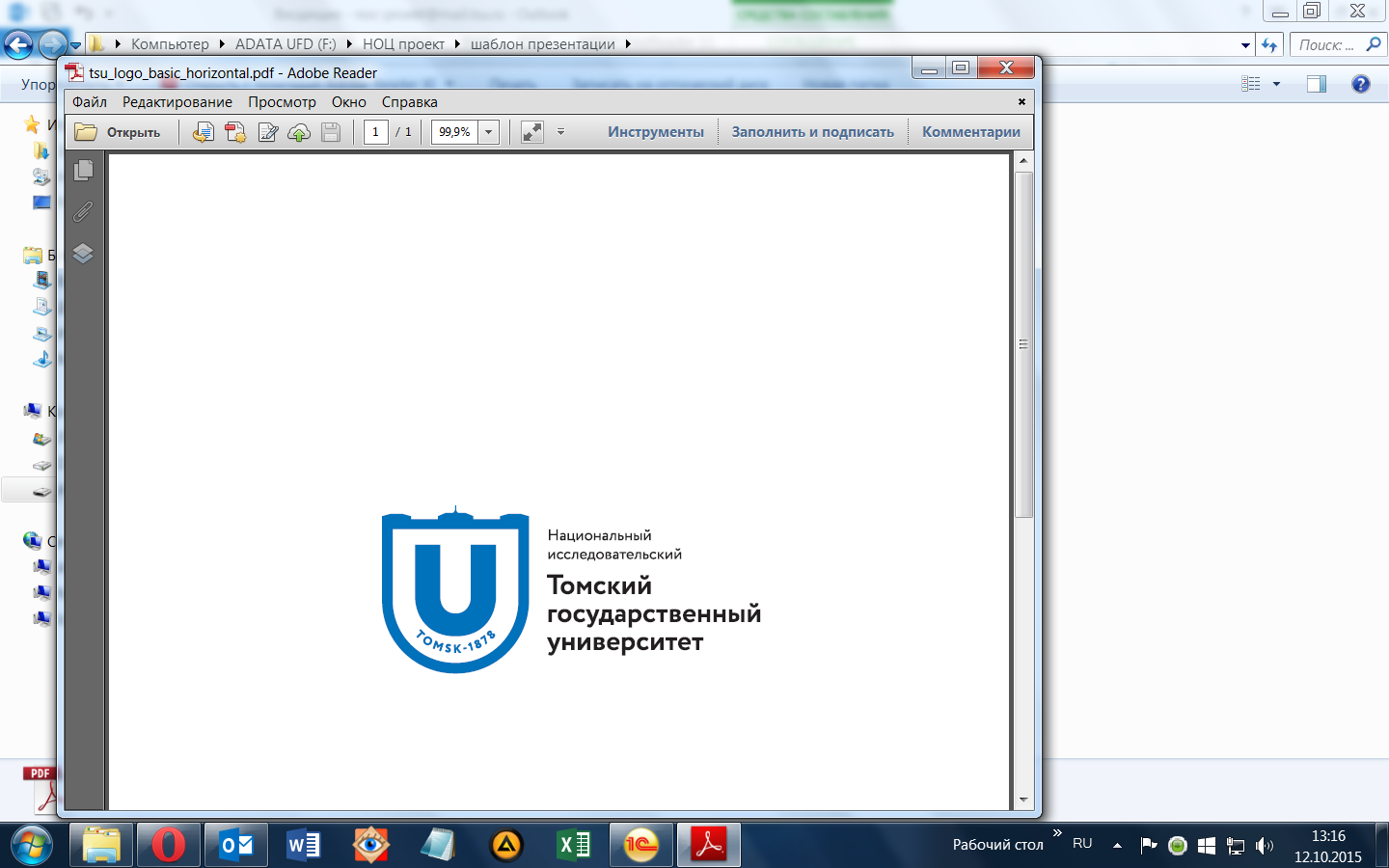 ОТЧЁТ О РЕАЛИЗАЦИИ ПРОЕКТА 21.08.2017 – 27.11.2017Проведение осенней школы для преподавателей и студентов Национального исследовательского Томского государственного университета «Школа нескучного доклада» Стратегическая инициатива 1 «Формирование портфеля программ, обеспечивающих международную конкурентоспособность» Стратегическая инициатива 2 «Привлечение и развитие ключевого персонала вуза, рост качества исследовательского и профессорско-преподавательского состава»Проектный менеджер Д.А. Переводчикова, м.н.с, Лаборатория экспериментальной кинематографииВысшей школы журналистики ТГУТомск 2017СодержаниеКраткая аннотация выполненных работ и достижение КПЭ проектаПриложения Список участников, посетивших мероприятия ШНД;Отзывы участников.Краткая аннотация выполненных работ и достижение КПЭ проектаПроект реализуется в рамках стратегических инициатив 1, 2 «Формирование портфеля программ, обеспечивающих международную конкурентоспособность», «Привлечение и развитие ключевого персонала вуза, рост качества исследовательского и профессорско-преподавательского состава» и нацелен на обучение студентов (бакалавров и магистрантов), аспирантов, молодых учёных и преподавателей ТГУ навыкам доступного доклада.Задачами проекта на отчетный период являлись:1. Адаптация существующей программы «Школа нескучного доклада»;2. Организация и проведение лекционных и практических занятий в рамках осенней школы.Мероприятия осенней школы для преподавателей и студентов Национального исследовательского Томского государственного университета «Школа нескучного доклада»  состоялись 23 сентября и 11 ноября 2017 года аудитории №227 ГК ТГУ. Мероприятие представляло из себя шестичасовой тренинг, направленный на обучение молодых сотрудников, магистрантов и студентов ТГУ, в ходе которого участники смогли узнать, как доступно донести лекционный материал до широкой аудитории, и, как эффективно выступать на публике, вызывая живой интерес к своим научным разработкам. Тренинг был подготовлен на основе анализа успешных выступлений участников проекта Science Slam, а также других российских и зарубежных проектов, посвященных популяризации науки и включал в себя лекционный блок и практические упражнения.Программа мероприятия была адаптирована под цели и задачи сотрудников ТГУ и включала в себя следующие блоки:вступительное слово;краткую лекцию о существующих проектах, посвященных популяризации науки, в частности, о Science Slam Томск; лекции по следующим приемам доступного изложения информации: аналогии, сравнения; работа с залом; личные истории; эпатаж; юмор.лекцию по технике оформления презентаций;лекцию по технике публичных выступлений;три практических упражнения;три кофе-брейка;заключительное слово, подведение итогов.В ходе проведения двух мероприятий Школы нескучного доклада, 10 участников подготовили краткие 2-х минутные выступления на тему своих научных исследований.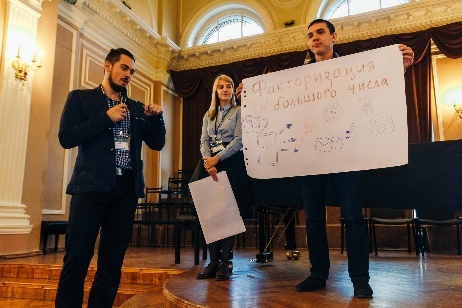 При подготовке мероприятий проведена анонсирующая компания для сотрудников и магистрантов ТГУ, включавшая в себя:Статью о проекте «Школа нескучного доклада» в университетской газете Alma Mater с анонсом мероприятия 23 сентября:http://almamater.tsu.ru/show_story.phtml?nom=2605&s=7063Анонс мероприятия на сайте проекта «Вектор инициативы»: http://innovector.tsu.ru/news/1354/Анонс мероприятия в социальных сетях (клуб молодых преподавателей ТГУ):https://vk.com/feed?q=%23%D0%A8%D0%9D%D0%94&section=search&w=wall-69960954_165Анонс мероприятия  на официальном сайте ТГУ:http://www.tsu.ru/anonses/obyavlen-nabor-na-uchastie-v-treninge-shkoly-neskuchnogo-doklada-23-sentyabrya/Пост о мероприятии в официальной группе ШНД в Вконтакте:https://vk.com/feed?q=%23%D0%A8%D0%9D%D0%94&section=search&w=wall-127780784_419Объявление о мероприятии «Школа нескучного доклада» 11 ноября в группе «Факультет журналистики ТГУ» в Вконтакте:https://vk.com/wall-974444_1435		При подготовке второго мероприятия, по согласованию с зам. директора офиса стратегического управления ТГУ Токаревой Г.С., было принято решение не проводить анонсирующую компанию из-за отсутствия необходимости, т.к. группа участников была заранее набрана заместителем проректора по учебной работе Сухановой Е.А. Во время проведения второго мероприятия, 11 ноября, в программу была включена дополнительная «отчетная» практика, где Кокарева Ирина и Степкина Дарья – участницы первого мероприятия «Школа нескучного доклада» в ТГУ, выступали с презентациями в формате Power Point, используя полученные знания и методы подачи научной информации. Презентации прошли успешно и были оценены участниками второго мероприятия. Пост-релиз по результатам мероприятий был опубликован:Официальная группа ТГУ в Вконтакте: https://vk.com/wall-10540_37095?w=wall-10540_37095 2.  Пост о прошедшем мероприятии 23 сентября в официальной группе ШНД в Вконтакте: https://vk.com/nonboringschool?w=wall-127780784_401 3. Пост о прошедшем мероприятии 11 ноября в официальной группе ШНД в Вконтакте: https://vk.com/nonboringschool?w=wall-127780784_532По итогам каждого мероприятия команда, представившая доклад участника на его научную тему, и самые активные слушатели были поощрены специальными призами. Кроме того всем пришедшим были вручены сертификаты участника.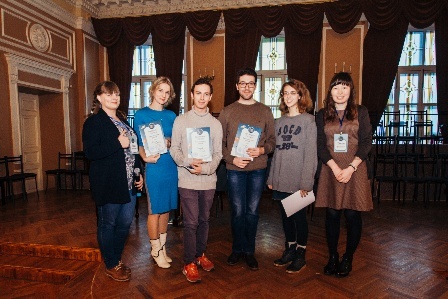 В ходе решения задач было обеспечено достижение следующих запланированных КПЭПриложение 1Список участников, посетивших мероприятия ШНДД.А. ПереводчиковаСписок участников, посетивших ШНД 23 сентября 2017г.Список участников, посетивших ШНД 11 ноября 2017г.1. Мария Головачева2. Галина Сахаревич3.Дмитрий Шестаков4. Станислав Ромахин5. Анастасия Шинкарюк6. Лев Плюснин7. Наталья Матюшенко8. Александр Матюшенко9. Мария Тимофеева10. Артем Рябинин11. Юлия Михеенко12. Кирилл Чиков13. Валерия Ендолова14. Елена Руднева15. Полина Скидан16. Ольга Глущенко17. Виктор Пак18. Студинская Марина19. Варенник Елизавета20. Старикова Ксения21. Панфилова Маргарита22. Красникова Светлана Приложение 2Отзывы участниковД.А. ПереводчиковаКасымов Денис Петрович, зав. учебной лабораторией кафедры физической и вычислительной механики, ММФ, ТГУ«Большое спасибо за фотографии и за возможность принять участие в таком интересном, полезном, веселом и одновременно эффективном мероприятии!!=)»Новикова Элеонора Геннадьевна, доцент филологического факультета«Уважаемые организаторы! Спасибо за фото и огромное спасибо за Школу!! В момент заполнения анкеты я была сдержанна в оценках, но после осознала, что Школа дала мне гораздо больше, чем я ожидала от нее получить. Спасибо!»№ п/пНаименование КПЭ ПроектаЕд. изм.Целевые показателиРеальные показателиПричина отклонения1Проведение Школы нескучного доклада (лекций и практических занятий)Кол-во12 часов (2 мероприятия)12 часов(2 мероприятия)Проведение Школы нескучного докладашт.50 участников34 участникаНабором участников занимались отделы ТГУ. Некоторые участники просто не пришли на мероприятие. Причина неизвестна.2Освоение навыков участниками школы: в ходе заключительной практики 5 участников применяют полученные знания к своим лекционным материалам и презентуют остальным участникам фрагмент подготовленной лекции на 3-4 мин.Кол-во10 участников10 участников3Освещение мероприятия (статьи в СМИ, реклама в социальных сетях и на сайтах различных организаций) Кол-во66 пресс-релизов;3 пост-релиза;1 публикация в СМИПо согласованию с зам. директора офиса стратегического управления ТГУ Токаревой Г.С. решено не анонсировать 2 мероприятие, т.к. участники были набраны заранее отделами ТГУ.ФИОМесто работыМиронов Василий АнатольевичФилософский факультетГербер Анна АлексеевнаБиологический институтДавыдова Александра Юрьевналаборатория радиофизических и оптических методов изучения окружающей среды РФФЗаседатель Вячеслав СергеевичФизический факультетКасымов Денис ПетровичМеханико-математический факультетКокарева Ирина АлексеевнаИсторический факультетКостюкова Татьяна АнатольевнаФакультет психологииКрасиков Олег АндреевичИнститут экономики и менеджментаКриницына Дарья БорисовнаФизический факультетМымрикова Алина АлексеевнаИК ППОС ТГУНайман Азамат БазарбаевичФакультет ПсихологииНовикова Элеонора Геннадьевнафилологический факультетНосова Снежана СергеевнаФакультет ПсихологииРыльцева Кира Евгеньевнафизико-технический факультетРындин Никита АндреевичИнститут кураторов ППОС ТГУСосуновский Вадим СергеевичФакультет физической культурыХегай Ефим ИгоревичФизико-технический факультетУгольникова Кристина ИгоревнаФакультет ПсихологииАминова Юлия ДанииловнаГеолого-географический факультетСтепкина Дарья АндреевнаИнститут кураторов ППОС ТГУ  Хандогина Софья МихайловнаГеолого-географический факультетВолкова Алина ЕвгеньевнаИнститут кураторов ППОС ТГУСтоянова Мария Яковлевна Физический факультетЛетнер Оксана Никитична  НИИ ПММШарафиева Ксения РинатовнаЛаборатория когнитивных исследований и психогенетики факультета психологии